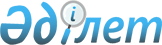 О внесении изменений и дополнений в Кодекс Республики Казахстан "О налогах и других обязательных платежах в бюджет" (Налоговый кодекс) и Закон Республики Казахстан "О введении в действие Кодекса Республики Казахстан "О налогах и других обязательных платежах в бюджет" (Налоговый кодекс)"Закон Республики Казахстан от 2 июля 2020 года № 354-VI ЗРК.
      Статья 1. Внести изменения и дополнения в следующие законодательные акты Республики Казахстан:   
      1. В Кодекс Республики Казахстан от 25 декабря 2017 года "О налогах и других обязательных платежах в бюджет" (Налоговый кодекс) (Ведомости Парламента Республики Казахстан, 2017 г., № 22-І, 22-II, ст.107; 2018 г., № 10, ст.32; № 11, ст.37; № 13, ст.41; № 14, ст.42, 44; № 15, ст.50; № 19, ст.62; № 22, ст.82, 83; № 24, ст.93, 94; 2019 г., № 1, ст.2, 4; № 2, ст.6;  № 5-6, ст.27; № 7, ст.37, 39; № 8, ст.45; № 15-16, ст.67; № 19-20, ст.86; № 21-22, ст.90, 91; № 23, ст.103, 108; № 24-І, ст.118, 119; № 24-II, ст.123; Закон Республики Казахстан от 6 мая 2020 года "О внесении изменений в Кодекс Республики Казахстан "О налогах и других обязательных платежах в бюджет" (Налоговый кодекс) и Закон Республики Казахстан "О введении в действие Кодекса Республики Казахстан "О налогах и других обязательных платежах в бюджет" (Налоговый кодекс)", опубликованный в газетах "Егемен Қазақстан" и "Казахстанская правда" 7 мая 2020 г.):
      1) часть первую статьи 24 дополнить подпунктом 20) следующего содержания: 
      "20) представлять в уполномоченный орган сведения и (или) документы в соответствии с правилами снятия субъектами предпринимательства наличных денег с банковских счетов, утвержденными совместным актом Национального Банка Республики Казахстан, уполномоченного органа и уполномоченного органа по регулированию, контролю и надзору финансового рынка и финансовых организаций.";
      2) в части первой статьи 425:
      в подпункте 1) слова "в подпунктах 2)" заменить словами "в подпунктах 1-1), 2)";
      дополнить подпунктом 1-1) следующего содержания:
      "1-1) не позднее 25 числа второго месяца года, следующего за годом, в котором возникли обязательства по налогу на добавленную стоимость, – сумма налога на добавленную стоимость, подлежащего уплате в бюджет за второй и третий кварталы отчетного налогового периода, за исключением налога на добавленную стоимость, указанного в подпунктах 2) и 3) части первой настоящей статьи;";
      3) подпункт 9) пункта 2 статьи 550 исключить;
      4) в статье 553:
      строку 4.4 таблицы пункта 4 изложить в следующей редакции:
      "
      пункт 8 исключить;
      5) в статье 554:
      в таблице пункта 4:
      строки 1.51.1, 1.52 и 1.53 изложить в следующей редакции:
      "
      "
      дополнить строкой 1.53.1 следующего содержания:
      "
      строку 6 таблицы пункта 8 изложить в следующей редакции:
      "
      2. В Закон Республики Казахстан от 25 декабря 2017 года "О введении в действие Кодекса Республики Казахстан "О налогах и других обязательных платежах в бюджет" (Налоговый кодекс)" (Ведомости Парламента Республики Казахстан, 2017 г., № 22-III, ст.108;  2018 г., № 10, ст.32; № 14, ст.42, 44; № 22, ст.83; № 24, ст.93; 2019 г., № 1, ст.4; № 7, ст.37; № 15-16, ст.67; № 23, ст.106; № 24-І, ст.118, 119; № 24-II, ст.123; Закон Республики Казахстан от 6 мая 2020 года "О внесении изменений в Кодекс Республики Казахстан "О налогах и других обязательных платежах в бюджет" (Налоговый кодекс) и Закон Республики Казахстан "О введении в действие Кодекса Республики Казахстан "О налогах и других обязательных платежах в бюджет" (Налоговый кодекс)", опубликованный в газетах "Егемен Қазақстан" и "Казахстанская правда" 7 мая 2020 г.):
      1) подпункт 2) статьи 33 дополнить абзацами пятьсот сорок восьмым – пятьсот пятьдесят третьим следующего содержания:
      "51) доходы работника налогоплательщика, не являющегося субъектом квазигосударственного сектора и занимающегося:
      деятельностью по созданию и трансляции телевизионных программ
      и (или)
      радиовещанием,
      и (или)
      изданием газет, журналов и (или) периодических публикаций.";
      2) дополнить статьями 57-5, 57-6 и 57-7 следующего содержания:
      "Статья 57-5. Установить, что при условии уплаты налогоплательщиком – физическим лицом до 31 декабря 2020 года суммы недоимки, образованной по налогу на имущество, земельному налогу и налогу на транспортные средства за налоговые периоды до 1 января 2020 года,  за исключением обязательств по уплате налога на имущество и земельного налога за 2019 год, не признается налоговой задолженностью, не подлежит внесению в бюджет, а также подлежит списанию в порядке, определяемом уполномоченным органом, сумма пени, числящаяся на лицевом счете налогоплательщика по состоянию на 1 апреля 2020 года, а также сумма пени, начисленная на сумму такой недоимки до даты ее уплаты, включая день уплаты. При этом пеня списывается по тому виду налога, по которому уплачена недоимка.
      Положения части первой настоящей статьи не распространяются  на лиц, состоящих на регистрационном учете в качестве индивидуального предпринимателя, и лиц, занимающихся частной практикой, за исключением случаев, когда налоговые обязательства таких лиц не связаны  с осуществлением предпринимательской деятельности, деятельности частного нотариуса, частного судебного исполнителя, адвоката или профессионального медиатора.
      Статья 57-6. Установить, что на период с 1 июня до 31 декабря  2020 года:
      1) для целей статьи 434 Налогового кодекса размер возврата превышения налога на добавленную стоимость в упрощенном порядке составляет до 80 процентов для горнодобывающих (за исключением осуществляющих добычу углеводородов), горно-металлургических и металлургических предприятий, включенных в соответствии с пунктом 3 статьи 130 Налогового кодекса в перечень налогоплательщиков, подлежащих мониторингу крупных налогоплательщиков, за период первого, второго и третьего кварталов 2020 года;
      2) налогоплательщики, указанные в подпункте 1) настоящей статьи, имеют право на превышение сумм фактически исчисленного корпоративного подоходного налога за 2020 год над суммой исчисленных авансовых платежей в размере не более 33 процентов;
      3) импорт запасных частей к самолетам (двигатели, силовые установки, теплообменники, радиовысотомеры, радары, датчики, кожухи) освобождается от налога на добавленную стоимость;
      4) налогоплательщики, занимающиеся деятельностью воздушного пассажирского транспорта, освобождаются от налога на добавленную стоимость за нерезидента по роялти, техническому обслуживанию и обновлению программного обеспечения, услугам по предоставлению и обработке информации, предоставлению доступа к интернет-ресурсу;
      5) применяется коэффициент в размере 0 к ставкам земельного налога и платы за пользование земельными участками по земельным участкам, занятым взлетно-посадочными полосами на аэродромах и терминалами аэропортов. 
      Статья 57-7. Установить, что:
      1) для целей применения подпункта 1) части второй пункта 4, пункта 7 статьи 666, пункта 3 статьи 667 Налогового кодекса:
      представление (включая легализацию) документа, подтверждающего резидентство нерезидента за 2019 год, продлевается до 31 декабря 2020 года;
      переносится срок представления налоговым агентом копии документа, подтверждающего резидентство нерезидента за 2019 год, в налоговый орган по месту своего нахождения на 31 декабря 2020 года;
      2) на период действия чрезвычайного положения на территории Республики Казахстан налогоплательщики вправе вести налоговый учет на основании копий первичных документов (сканированных копий) при условии оформления оригиналов первичных документов в течение семи месяцев, следующих за месяцем, в котором прекращено действие чрезвычайного положения на территории Республики Казахстан. При этом до окончания семимесячного периода, следующего за месяцем, в котором прекращено действие чрезвычайного положения на территории Республики Казахстан, копии таких первичных документов признаются в качестве оригиналов при проведении проверок и иных методов контроля за налоговые периоды, в которых действовало чрезвычайное положение;
      3) на период действия чрезвычайного положения на территории Республики Казахстан копии первичных документов (сканированные копии) признаются учетной документацией при условии оформления оригиналов первичных документов в течение семи месяцев, следующих за месяцем, в котором прекращено действие чрезвычайного положения на территории Республики Казахстан.".
      Статья 2.
      1. Настоящий Закон вводится в действие с 1 июля 2020 года, за исключением:
      1) подпункта 1) пункта 2 статьи 1, который вводится в действие с 1 апреля 2020 года;
      2) абзацев четвертого – девятого подпункта 2) пункта 2 статьи 1, которые вводятся в действие с 1 июня 2020 года;
      3) подпунктов 1) и 3), абзаца четвертого подпункта 4) и подпункта 5) пункта 1 статьи 1, которые вводятся в действие с 1 января 2021 года.
      2. Установить, что:
      1) подпункт 1) пункта 2 статьи 1 настоящего Закона действует до 1 октября 2020 года;
      2) абзацы второй и третий подпункта 4) пункта 1 статьи 1 настоящего Закона действуют до 1 января 2021 года;
      3) подпункт 2) пункта 1 статьи 1 настоящего Закона действует до 26 февраля 2021 года.
      3. Установить, что положение абзаца четвертого подпункта 2) пункта 1 статьи 1 настоящего Закона распространяется на Национального оператора инфраструктуры.
					© 2012. РГП на ПХВ «Институт законодательства и правовой информации Республики Казахстан» Министерства юстиции Республики Казахстан
				
4.4.
транспортные средства категории N3 (седельные тягачи), за исключением седельных тягачей, осуществляющих международные автомобильные перевозки грузов: ";
1.51.1.
банками второго уровня, филиалами  банков – нерезидентов Республики Казахстан
800";
1.52.
Операции банков, филиалов банков – нерезидентов Республики Казахстан по осуществлению профессиональной деятельности на рынке  ценных бумаг
800
1.53.
Иные операции, осуществляемые банками, филиалами банков – нерезидентов Республики Казахстан 
800 ";
1.53.1.
Микрофинансовая деятельность 
30"; 
6.
Согласие на избрание (назначение) руководящих работников банка, страховой (перестраховочной) организации, страхового брокера, филиала банка – нерезидента Республики Казахстан, филиала страховой (перестраховочной) организации – нерезидента Республики Казахстан, филиала страхового брокера – нерезидента Республики Казахстан, банковских, страховых холдингов, акционерного общества "Фонд гарантирования страховых выплат"
25".
      Президент 
Республики Казахстан 

К. ТОКАЕВ
